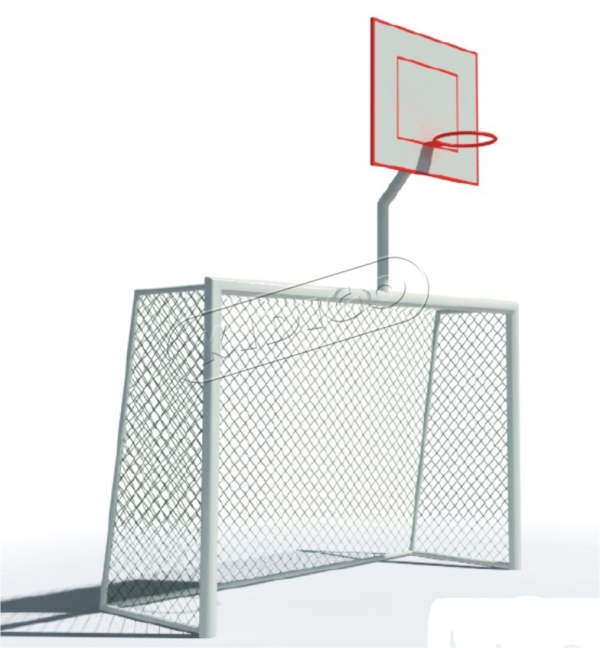 Ворота для міні-футболу зі щитом без сітки 22-13-01.1/3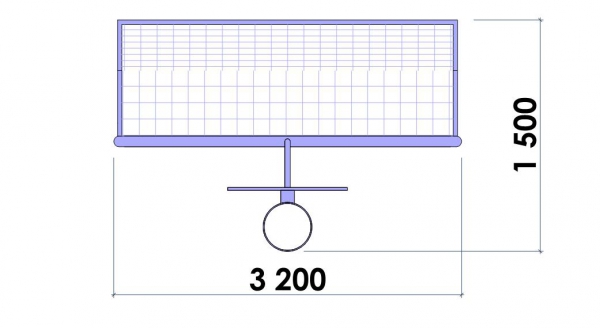 Резиновые покрытия. Коллекция Mondo Sportflex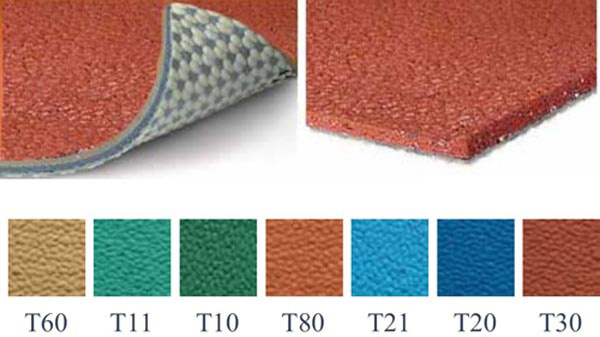 Огорожа з профільних труб 20 і 40 мм VMOM011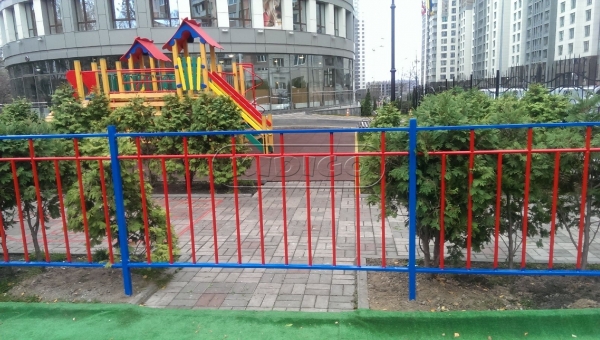 Трава искусственная 12мм MoonGrass-PRO Golf 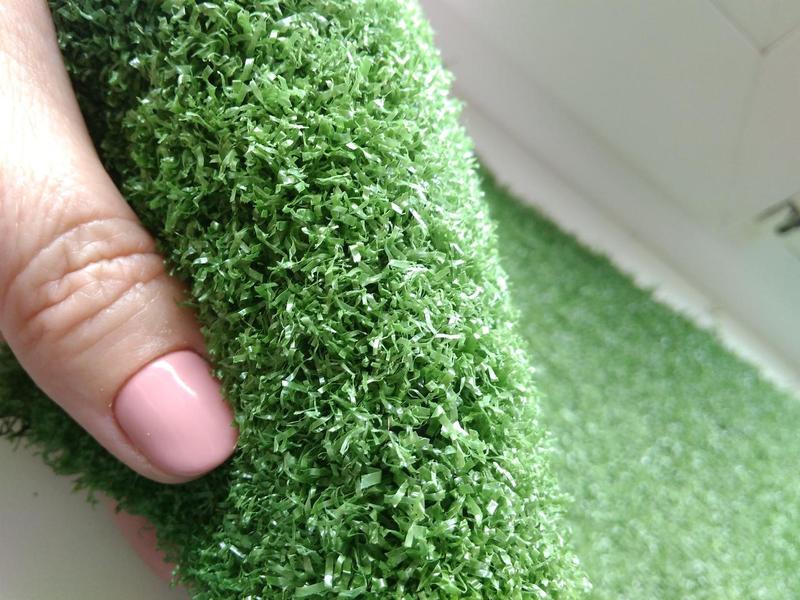 Лавка Класик без поручнів VMVL004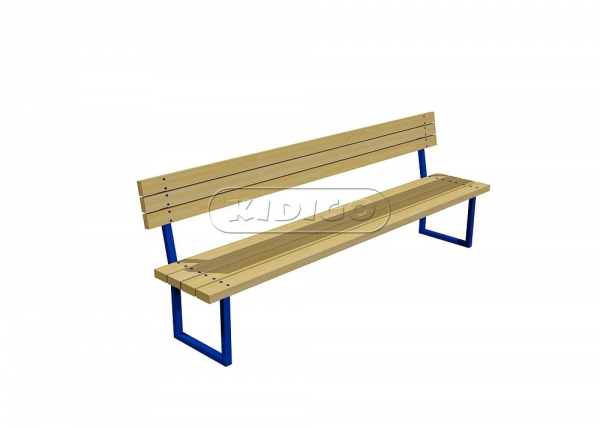 Урна для вулиці металева VMVU002 VMVU002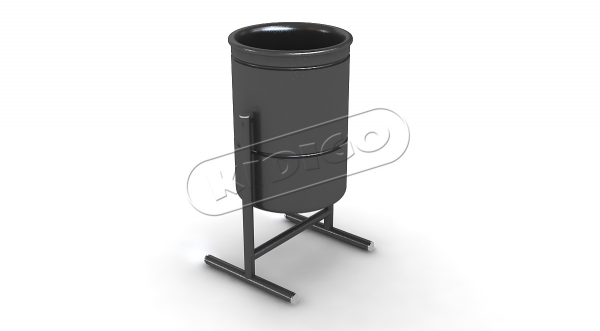 